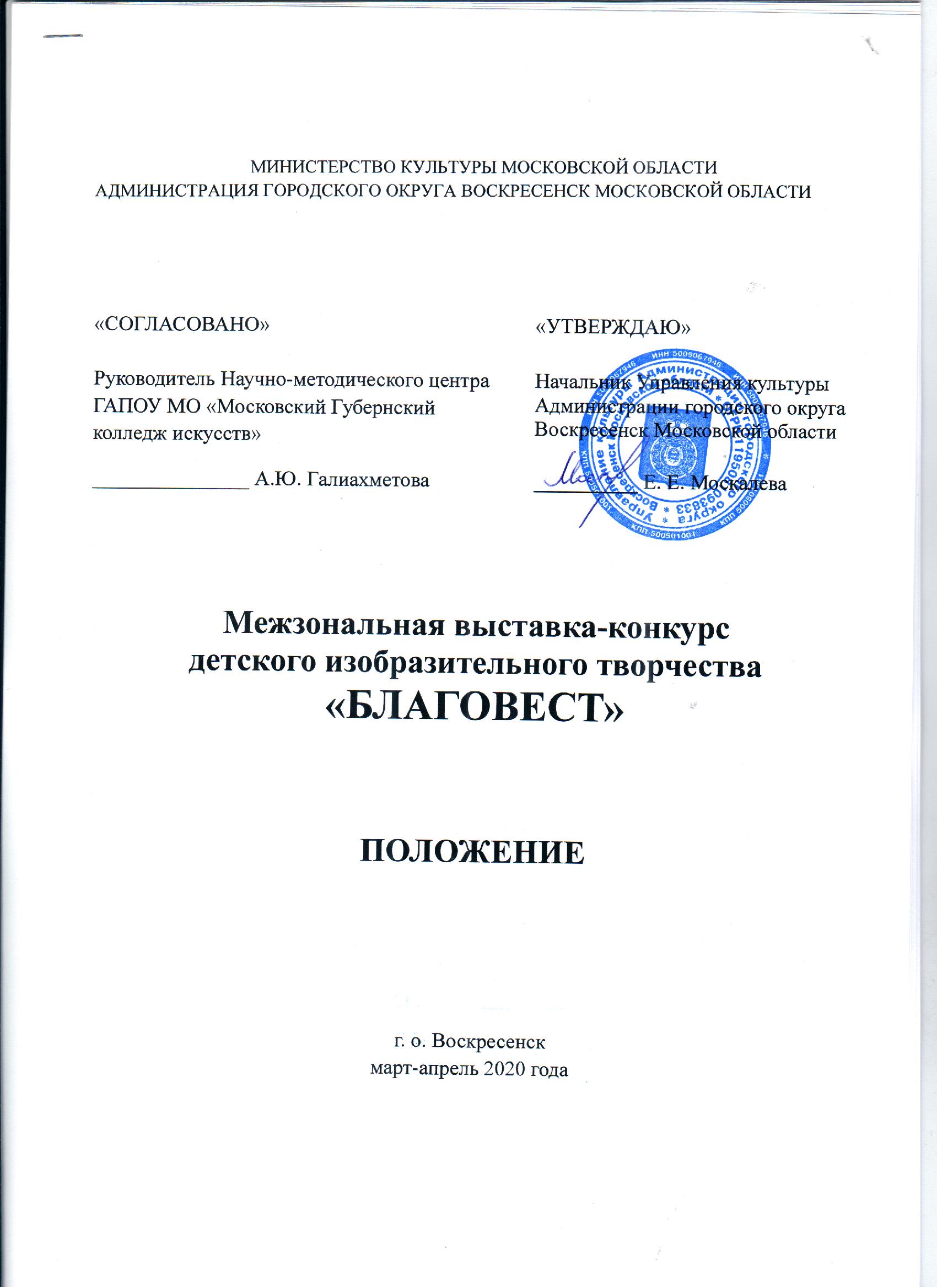 ТРАДИЦИИ И ИСТОРИЯ ТВОРЧЕСКОГО МЕРОПРИЯТИЯМежзональная выставка-конкурс детского изобразительного творчества «Благовест» проводится один раз в два года в Пасхальные дни для учащихся изостудий, детских художественных школ и детских школ искусств Московской области. Тема духовности, сохранения традиций, приобщения к родным святым истокам – вечная тема в искусстве. Актуальна она и для юных художников.С 2010 года выставка-конкурс проводилась как открытая районная. Именно тогда складывались конкурсные традиции, зарождались творческие контакты со школами других районов, которые активно принимали участие в этом творческом проекте. В течение этого периода состоялось 5 выставок. В рамках каждой выставки проходят интересные мероприятия – экскурсии, мастер-классы, праздники, очный конкурс рисования. В 2018 году выставке-конкурсу был присвоен статус – межзональный. За свою историю существования выставка-конкурс стала творческой площадкой для развития системы художественного образования, выявления одаренных детей, обмена творческим и педагогическим опытом. Межзональная выставка-конкурс «Благовест» выросла, окрепла и готова принять юных художников из городов и районов Подмосковья, любящих и ценящих историю своей Родины.ЦЕЛИ И ЗАДАЧИ КОНКУРСА Нравственно-эстетическое и патриотическое воспитание подрастающего поколения через приобщение к духовным ценностям своей Родины.Содействие развитию творческих способностей детей.Популяризация художественного творчества детей.Расширение и укрепление связей между работниками образовательных учреждений Московской области.УЧРЕДИТЕЛИ КОНКУРСААдминистрация городского округа Воскресенск Московской области.ОРГАНИЗАТОРЫ КОНКУРСАУправление культуры Администрации городского округа ВоскресенскМосковской области.Муниципальное учреждение дополнительного образования «Детская школаискусств №3».ОРГКОМИТЕТ КОНКУРСАВРЕМЯ, МЕСТО, ФОРМА ПРОВЕДЕНИЯВыставка-конкурс проводится с 16 марта по 09 апреля 2020 года.Место проведения: Дворец культуры «Юбилейный» по адресу: 140204, Московская область, г. Воскресенск, ул. Андреса, д. 1 «Б».Доставка работ: работы принимаются в МУДО «ДШИ №3» ежедневно, кроме воскресенья, с 01 февраля по 06 марта 2020 года с 9.00 до 19.00 часов по адресу: 140204, Московская область, г. Воскресенск, ул. Андреса, д. 42. Торжественное закрытие выставки-конкурса и награждение состоится 09 апреля 2020 г. в 14.00 ч. по адресу: 140204, Московская область, г. Воскресенск, ул. Андреса, д.1 «Б», ДК «Юбилейный». Регистрация участников конкурса с 13.00.По окончании выставки-конкурса работы вывозятся участниками выставки самостоятельно с 09 апреля (день закрытия выставки) по 30 апреля 2020 года. В рамках выставки в день закрытия 09 апреля проводится очный конкурс по композиции «Декоративный пасхальный натюрморт». Конкурс проводится с 10.00 до 12.30 по адресу: 140204, Московская область, г. Воскресенск, ул. Андреса, д. 42, МУДО «ДШИ №3». В нём могут принять участие учащиеся изостудий, художественных отделов ДШИ и ДХШ в трёх возрастных категориях 11-12 лет, 13-14 лет и 15-16 лет. Формат не менее А-4 и не более А-3, выбор материала не ограничен. Натюрморт участники придумывают сами на заданную тему. С собой можно привезти эскиз, выполненный простым карандашом (не в цвете!) на листке формата А-6. Пользоваться гаджетами во время конкурса запрещено.   Все художественные материалы участники привозят с собой. По окончании конкурса работы победителей вывешиваются для демонстрации зрителям.Жюри определяет победителей очного конкурса живописи. Они получают дипломы лауреатов и ценные подарки. Остальные участники очного конкурса получают дипломы участников.Для участия в очном конкурсе композиции до 29 марта 2020 года предоставляется заявка учреждения (см. Форму заявочного листа 2 настоящего Положения), Согласие родителей (приложение 3) и ксерокопия свидетельства о рождении.УСЛОВИЯ УЧАСТИЯ В ВЫСТАВКЕ – КОНКУРСЕ  Участниками выставки-конкурса являются учащиеся изостудий, детских художественных школ и детских школ искусств Московской области.В выставке участвуют 4 возрастные группы:5 – 7 лет;8 – 10 лет;11 – 13 лет;14 – 16 лет.Работы на выставку принимаются по номинациям:графика;живопись;декоративно-прикладное искусство;скульптура.ТЕМЫ ТВОРЧЕСКИХ РАБОТСвятые образы (работы, связанные с иконописью и храмовыми фресками, отражающие труд иконописцев).Буквица (работы, связанные со старинными шрифтами и книжными миниатюрами в Библии).Библейские сюжеты.Произведения Виктора Васнецова, посвящённые православию (к 95 – летию со дня смерти художника)Русь Православная (работы, посвященные житию русских святых, православному зодчеству, будням и праздникам христианина, духовным подвигам и делам милосердия во имя Христа). Дорого яичко ко Христову дню (для номинации ДПИ. Декоративные работы, связанные с Пасхой).ОБЯЗАТЕЛЬНЫЕ УСЛОВИЯ И ТЕХНИЧЕСКИЕ ТРЕБОВАНИЯ К ТВОРЧЕСКИМ РАБОТАМПринимаются только оригиналы, выполненные в течение двух лет, предшествующих конкурсу.Количество работ от одного учебного заведения не более 10, по одной работе от автора или группы авторов.Каждая работа сопровождается этикеткой размера 5х10 см. Работы должны быть закреплены и устойчивы к разрушению в процессе экспонирования.Размер плоскостных и рельефных работ не более 50х70 см. Работы должны быть в оформленном виде (рама с креплением, рекомендовано оргстекло).Работы с признаками непосредственного вмешательства наставников, копии из Интернета не рассматриваются. Не принимаются: пейзажи с храмом, где храм не является идейным смыслом композиции; натюрморты на пасхальную тему; исторические картины, не связанные с православной культурой; картины на языческую тему. Работы должны быть подписаны с обратной стороны печатным шрифтом:фамилия имя автора, возраст;фамилия, имя, отчество (полностью) преподавателя;название работы;материал исполнения;год исполнения;наименование учреждения.К работам, предоставляемым на выставку-конкурс, прилагается заявка учреждения (см. Приложение №1, Форма заявочного листа 1 настоящего Положения), согласие родителей (приложение 3) и ксерокопия свидетельства о рождении.Все работы, присланные на выставку-конкурс, возвращаются участникам.В случае нарушения данных условий, присланные работы на фестиваль – конкурс не допускаются. СОСТАВ ЖЮРИ КОНКУРСАДля оценки выступлений создаётся жюри по каждой номинации, в состав которого входят представитель Научно-методического центра ГАПОУ МО «Московский Губернский колледж искусств», преподаватели средних и высших учебных заведений по профилю и члены Союза художников России.Жюри имеет право не присуждать все дипломы, не присуждать отдельные призовые места в случае низкого художественного уровня конкурсантов, поощрять остальных конкурсантов грамотами за участие, присуждать специальные Дипломы и Призы, вручать благодарственные письма преподавателям за подготовку конкурсантов.Решение жюри обсуждению и пересмотру не подлежит.КРИТЕРИИ ОЦЕНКИ Оригинальность замысла;Композиционное решение;Выразительность образов;Соответствие заявленной тематике;Мастерство, соответствующее возрасту автора.ПОРЯДОК НАГРАЖДЕНИЯ ПОБЕДИТЕЛЕЙ В каждой возрастной группе жюри определяет 3 призовых места в каждой номинации. Победители награждаются дипломами лауреатов и специальными призами.Все участники выставки-конкурса награждаются дипломами участников.Учреждается специальный приз зрительских симпатий.ФИНАНСОВЫЕ УСЛОВИЯВ случае недостаточности финансирования из федеральных, региональных, муниципальных или иных источников организаторы конкурса в соответствии с решением оргкомитета могут взимать с участников конкурса организационный взнос. Участие в выставке –конкурсе бесплатное.  ПОРЯДОК ПОДАЧИ ЗАЯВОКЗаявки на участие в выставке-конкурсе принимаются до 04 марта 2020 года по адресу: 140204, Московская область, г. Воскресенск, ул. Андреса, д. 42, или по электронной почте dshi3@mail.ru Заявки на участие в очном конкурсе живописи принимаются до 29 марта 2020 года (см. Приложение №1. Форма заявочного листа 2 настоящего Положения).ИНФОРМАЦИЯ ДЛЯ КОНТАКТОВМуниципальное учреждение дополнительного образования «Детская школа искусств №3»140204, Московская область, г. Воскресенск, ул. Андреса, д. 42 Телефон 8 496 445 90 07Заместитель директора по учебно-воспитательной работе Сметухина Ирина Вячеславовна 8 915 219 52 48 Преподаватель класса ИЗО Полищук Анна Александровна 8 916 282 35 41 Приложение № 1Форма заявочного листа 1Заявочный лист на участие в межзональной выставке-конкурсе «Благовест» - 2020   Наименование учреждения, адрес, телефон, ФИО директора. Форма заявочного листа 2Заявочный лист на участие в очном конкурсе по композиции «Декоративный пасхальный натюрморт»Наименование учреждения, адрес, телефон, ФИО директора.Приложение № 2Письменное согласие на обработку персональных данных участника Я, _______________________________________________________________,                                     (Ф.И.О. представителя)______________________________________________________________________                                                  (Ф.И.О. несовершеннолетнего ребенка)______________________________________________________________________,(данные документа, удостоверяющего личность ребенка, сведения о дате выдачи документа и выдавшем его органе)        Согласен (-а) на обработку своих персональных данных и персональных данных своего ребенка МУДО «Детская школа искусств №3», расположенной по адресу: 140204, Московская область, г. Воскресенск, ул. Андреса, д.42, в целях качественного исполнения взаимных обязательств между МУДО «Детская школа искусств №3» и _____________________________________________________________________(Ф.И.О. несовершеннолетнего участника либо законного представителя несовершеннолетнего участника)Персональные данные :Ф.И.О.;место жительства (полный адрес с индексом);паспортные данные (серия, номер, кем и когда выдан);СНИЛС, ИНН;контакты: номер телефона и е-mailпредоставлены добровольно и лично.Я согласен (-а) на обработку своих персональных данных и персональных данных своего ребенка с использованием средств автоматизации и без использования таких средств в сроки, определенные интересами МУДО «Детская школа искусств №3», даю свое согласие на совершение следующих действий с моими персональными данными и персональными данными моего ребенка: сбор, систематизация, накопление, хранение, уточнение (обновление, изменение), использование, блокирование, уничтожение. В случае неправомерных действий или бездействия оператора МУДО «Детская школа искусств №3» настоящее согласие может быть отозвано мной заявлением в письменном виде. Я информирован (-а) о своем праве на уничтожение персональных данных обо мне и о моем ребенке. _____________________________________________________________________(подпись)                                    (расшифровка подписи)                                                               (дата)ПРЕДСЕДАТЕЛЬМоскалева Елена ЕвгеньевнаНачальник Управления культуры Администрации городского округа Воскресенск Московской областиСОПРЕДСЕДАТЕЛЬАндронова Людмила Алексеевна Председатель Воскресенского методического объединения, директор МУДО ДШИ «Элегия»ЧЛЕНЫ ОРГКОМИТЕТАЧЛЕНЫ ОРГКОМИТЕТАЧЛЕНЫ ОРГКОМИТЕТАШилкина Ольга ВасильевнаГлавный эксперт Управления культуры Администрации городского округа Воскресенск Московской областиАлександрова Ольга ЮрьевнаДиректор МУДО «ДШИ №3»Полищук Анна АлександровнаПреподаватель класса ИЗО МУДО «ДШИ №3»ОТВЕТСТВЕННЫЙ СЕКРЕТАРЬОТВЕТСТВЕННЫЙ СЕКРЕТАРЬОТВЕТСТВЕННЫЙ СЕКРЕТАРЬСметухина Ирина Вячеславовна Заместитель директора по учебно-воспитательной работе МУДО «ДШИ №3»№Фамилия, имя автораНоминацияНазвание работыМатериалразмерВозраст, дата рождения ФИО преподавателяГод исполнения123№Фамилия Имя участникаВозраст, дата рождения123